CONTENTSCERTIFICATION FOR VALUE ANALYSIS HEALTHCARE PROFESSIONALS......................................................... 3CERTIFICATION ELIGIBILITY REQUIREMENTS........................................................................................................ 4PREPARING FOR THE EXAMINATION..................................................................................................................... 4CERTIFICATION EXAMINATION CONTENT OUTLINE .......................................................................................... 5TESTING AGENCY........................................................................................................................................................ 9NONDISCRIMINATION POLICY ................................................................................................................................ 9COMPLETING YOUR APPLICATION ......................................................................................................................... 9REGISTERING FOR AN EXAMINATION ................................................................................................................. 11APPLICATION AND TESTING FEES ........................................................................................................................ 19APPEALS...................................................................................................................................................................... 19EXAMINATION ADMINISTRATION........................................................................................................................ 19TEST CENTER LOCATIONS.................................................................................................................................................... 19SPECIAL ARRANGEMENTS FOR CANDIDATES WITH DISABILITIES.............................................................................. 20RESCHEDULING AN EXAMINATION ................................................................................................................................... 20MISSED APPOINTMENTS AND FORFEITURES .................................................................................................................. 21INCLEMENT WEATHER, POWER FAILURE OR EMERGENCY........................................................................................... 21TAKING THE EXAMINATION .................................................................................................................................. 21IDENTIFICATION..................................................................................................................................................................... 22SECURITY ................................................................................................................................................................................. 22PERSONAL BELONGINGS...................................................................................................................................................... 23EXAMINATION RESTRICTIONS ............................................................................................................................................ 23MISCONDUCT ......................................................................................................................................................................... 24COPYRIGHTED EXAMINATION QUESTIONS ..................................................................................................................... 24COMPUTER LOGIN................................................................................................................................................................. 24PRACTICE EXAMINATION..................................................................................................................................................... 24TIMED EXAMINATION .......................................................................................................................................................... 25CANDIDATE COMMENTS ..................................................................................................................................................... 25FOLLOWING THE EXAMINATION .......................................................................................................................... 25HOW SCORES ARE DETERMINED ....................................................................................................................................... 26SCORE CANCELLATION ......................................................................................................................................................... 26FAILING TO REPORT FOR AN EXAMINATION.................................................................................................................. 26CONFIDENTIALITY.................................................................................................................................................................. 26DUPLICATE SCORE REPORT ................................................................................................................................................. ..27CERTIFICATION RENEWAL ................................................................................................................................................... 27EDUCATIONAL CREDITS GUIDE…………………………………………………………………………………………….29REINSTATEMENT OF EXPIRED CERTIFICATION………………………………………………………………………………………...30CERTIFICATION FOR VALUE ANALYSIS HEALTHCARE PROFESSIONALSThe Association of Healthcare Value Analysis Professionals (AHVAP) contracted with Owens & MinorUniversity (OMU) to establish the industry’s first and only healthcare value analysis credential – CertifiedValue Analysis Healthcare Professional (CVAHP). CVAHP was created to meet a growing need in the healthcare industry: the skill to apply healthcare value analysis principles to deliver outcome-driven, patient-centeredcare at the lowest cost.AHVAP is nationally recognized as the preeminent authority in providing education, resources and networking to promote value analysis in the healthcare community. When effectively applied, healthcare value analysis delivers value for both organizations and suppliers by supporting collaboration between suppliers, supply chain leaders, physicians, clinicians and other subject matter experts to make evidence-based decisions that result in optimal patient outcomes at the optimal economic value. AHVAP’s mission is to provide informationand promote practices required to evaluate healthcare processes, products and services for clinical quality and cost effectiveness. Log on to www.ahvap.org to learn more about online Healthcare Value Analysiseducational modules and certification.CERTIFICATION ELIGIBILITY REQUIREMENTSTo sit for the CVAHP examination, you must meet the following requirements:EDUCATION AND EXPERIENCE•   2 years formal post-secondary education or higher AND•   3 years of cumulative experience participating in the VA process****Cumulative experience is defined as the total length of time employed with responsibility for value analysis activities.  The experience does not have to be consecutive or with a single employer.Documentation to be submitted to Prometric with the certification registration will include:•	Submission of a letter of reference from the applicant’s manager/director/supervisor verifying that the candidate performs the job functions of a value analysis professional and meets the requirements to sit for certification, or•	Submission of a copy of their job description that specifies responsibility for the job functions of a value analysis professional and confirmation from their human resources department of their tenure in this role (may be documentation from more than one organization in the event there was a change of employers).PREPARING FOR THE EXAMINATIONWe have included a detailed content outline below of the topics and skills included in the exam. Try to be objective about your individual learning needs when deciding how best to study. Plan your study schedule well in advance.Be sure to answer each question, even the ones for which you are uncertain. Avoid leaving any questions unanswered as this will maximize your chances of passing. It is better to guess than to leave a question unanswered. There is no penalty for guessing.CERTIFICATION EXAMINATION CONTENT OUTLINE1. Governance and Structure                                                                                                30 ItemsA.   Design an evidence-based healthcare value analysis model1.   Advocate for a patient centered approach that includes quality, safety, and patient experience2.   Establish goals, objectives, charters, and education to support the model3.   Incorporate support from executive team to create an organizational structure that utilizestheAHVAP value analysis process4.   Assign the roles of participants / stakeholders in the healthcare value analysis process5.   Define metrics to evaluate robust clinical and financial outcomesB.   Project management in healthcare value analysis1.   Initiate or reject a healthcare value analysis project2.   Plan a healthcare value analysis project3.   Execute a healthcare value analysis project4.   Monitor and evaluate a healthcare value analysis project5.   Conclude a healthcare value analysis project6.   Follow up after a healthcare value analysis project to determine results or check and adjust as neededC.   Communication & collaboration1.   Communicate to an organization the value analysis purpose, goals, and metrics2.   Facilitate value analysis meetings3.   Tailor communication to diverse audiences4.   Establish and implement a barrier escalation process5.   Collaborate with physicians, clinicians, healthcare providers, and consumers to identify and evaluate opportunities for value througha.  standardizationb.  clinical quality outcomesc.  cost effectivenessd.  utilization managemente.  safetyf.  sustainable practices2. Healthcare Value Analysis Methodology                                                                       30 ItemsA.   Identification1.   Validate the needa.  Define current problemb.  Identify future requirements2.   Review GPO contract compliance and identify opportunities3.   Assess for standardization opportunity4.   Assess new regulations and new evidence-based practice5.   Address defective product/recalls6.   Review capital budget request7.   Identify savings opportunities8.   Respond to strategic initiatives9.   Examine quality/safety issuesB.   Gather information1.   Collect usage data2.   Identify supplier’s capacity3.   Obtain all pertinent costs and support data4.   Identify key clinical and non-clinical stakeholders to assess current practices related to utilization, supply, equipment, or purchased services5.   Conduct literature review6.   Obtain benchmarking data7.   Investigate community standards and list serves8.   Identify product specifications and compare to defined clinical requirements/outcomes9.   Analyze reimbursement information when applicable10.   Utilize information from regulatory agencies11.   Review policy/procedures/guidelines12.   Identify sustainable opportunitiesC.   Analysis1.   Complete cost analysis2.   Conduct negotiation3.   Identify purchase versus lease benefits, if applicable4.   Evaluate consignment or supplier-managed opportunities5.   Determine if evaluation is necessary6.   Establish evaluation parametersa.  Identify a championb.  Identify which units or which hospitalsc.  Identify timeframe versus number of patientsd.  Obtain product samplese.  Provide training for clinicians participating in the product/equipment evaluationf.  Develop objective evaluation form based on quality, safety, outcomes, and effectiveness7.   Determine final financial, clinical, safety, quality and potential outcomes impact8.   Explore educational needs and opportunities.9.   Establish committee decisionD.   Implementation1.   Determine inventory management strategy2.   Identify logistical plan3.   Build item master and chargemaster if applicable4.   Develop and execute education plan5.   Design communication plan6.   Collaborate to ensure policy/procedure/guidelines are updatedE.   Monitoring1.   Review compliance metrics to evaluate the success of a project (clinical, financial, safety, quality, outcomes, and impact)3. Professionalism and Business Ethics                                                                               15 ItemsA.   Adhere to organization compliance guidelinesB.  Define key legal and ethical considerationsC.  Develop supplier relationship strategiesD.  Comply with disclosure and confidentiality policiesE.  Serve as a resource to internal and external customers4. Finance                                                                                                                                  25 ItemsA.  Value analysis definitionB.  Integrate financial principles into value analysisC.  Goal setting1.   Financial2.   Non-financialD.  Finance definitionsSavingsReturn on investmentPaybackCostsTotal costFixed and variable costsDirect and indirect costsActivity based costLife cycle costUtilization cost E.  Integrate financial strategy into value analysisF.  Metrics for the value analysis programG.  Monitor effectiveness of value analysis programH.  Gap analysisI.  Coordinate with stakeholders1.   Internal stakeholders2.   External stakeholdersJ.  Perform cost analysis1.   Use benchmarks2.   Complete cost analysis process3.   Verify cost analysisK.  Understand contract principles with respect to the value analysis process1.   Supply chain, contracts, and value analysis2.   Compare contract management and the value analysis process3.   Contracting compliance4.   Contracting strategies general principles bulk buysrebatescapitated pricingcommitted pricing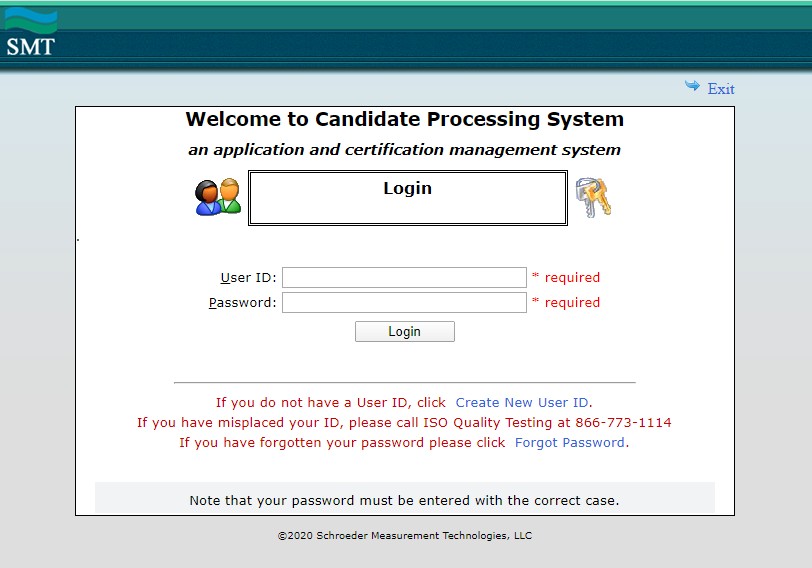 TESTING AGENCYPrometric assists the AHVAP in the development, administration, scoring and analysis of the Certified Value Analysis Healthcare Professional (CVAHP) examination. Prometric has more than 70 years of experience providing worldwide testing solutions to corporations, federal and state government agencies, professional associations, certifying bodies and leading academic institutions.NONDISCRIMINATION POLICYPrometric does not discriminate among candidates on the basis of age, gender, race, color, religion, national origin, disability, marital status or any other protected characteristic.COMPLETING YOUR APPLICATION1.   Access the Candidate Processing System using the link provided on the AHVAP website within the Certification menu.2.   On the Welcome page, click the Create New User ID record.         Select the Create New          User ID option.3.   As a new user, fill in the profile information.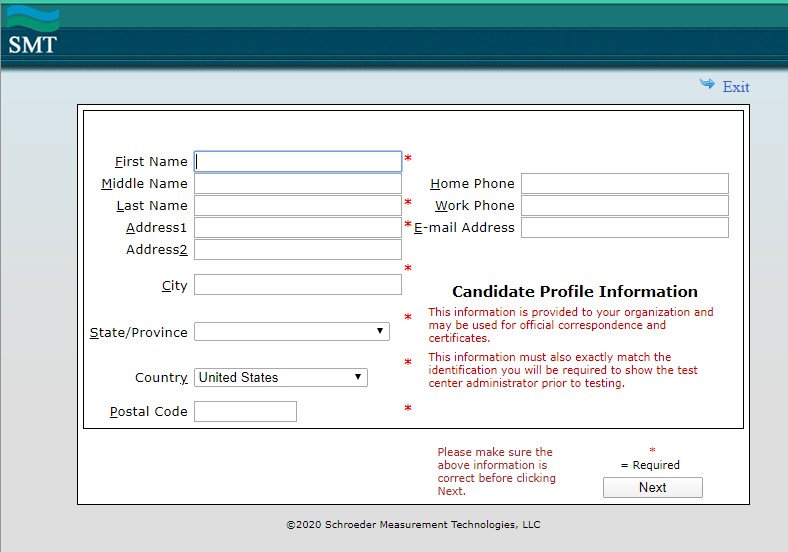 It is imperative that you verify and correct the information on this page.   If you need to change your name or email address, you should do so by contacting AHVAP atinfo@AHVAP.orgOnce you have entered all the requested information, click theNext button.4.   Once you have entered your profile information and clicked on the next button you will receive your IQT User ID and Password. You must register your name exactly as it appears on your government issued ID. Please keep your User ID and Password somewhere safe, as you will need this to schedule your exam, update yourContinuing Education credits and renew your certification.Once you have recorded your User ID and Password, click the Continue button.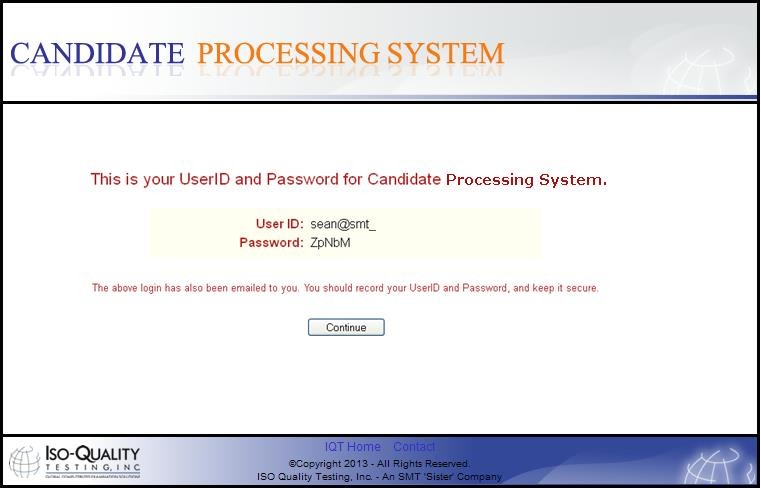 5.   Enter your User ID and Password in designated spaces of Login page.Enter your User ID and Passcode in the designated spaces, andclick the Log-In button.REGISTERING FOR AN EXAMINATIONStep 1. Once approved to sit for an exam, the candidate will receive the following email from  registrations@isoqualitytesting.com.  The candidate will use this email to schedule their exam.Friday, July 17, 2020Dear Candidate,You have now been approved by AHVAP to schedule an appointment to sit for your examination. Please proceed as follows:1 -- Go to our home page: www.IQTTesting.com2 -- Using the option "Exam Registration"3 -- Select the Organization: Association of Healthcare Value Analysis Professionals.4 -- Select the exam: Certified Value Analysis Healthcare Professional Exam.5 -- Enter your Username and Password to login. These are:Username: ------------@------.---Password: ********After logging into the IQT website, please follow the on-screen instructions for scheduling an appointment.  Please note that you must test within a 90-day date range.Reschedule/Cancellation Policy: If you fail to show up for your examination at the scheduled time, do not have the proper identification, or do not have your admission document, you will not be allowed to sit for your exam. You will be considered a 'No-Show', your examination fees will be forfeited, and you will be required to re-register and pay all fees prior to sitting for the exam. However, if an issue arises that prohibits you from making it to your scheduled exam, you may reschedule prior to (5) calendar days before your scheduled exam date. You may be required to pay a rescheduling fee to processyour request. If it is less than (5) calendar days, you will not be allowed to cancel or reschedule your exam unless one of the following 4 situations have occurred:Death in the immediate familyMilitary DeploymentSicknessJury DutyIf you experience any of the above issues, you MUST provide IQT with proper documentation before being rescheduled to a new date. If none of the above are the reason for wanting to reschedule or cancel your exam less than 5 days prior to your exam date, then you will not be allowed to reschedule or cancel your exam. Please also note that if you do not show up, you will be considered a 'No-Show', your examination fees will be forfeited, and you will be required to re-register and pay all fees prior to sitting for the exam.Result Letter: Please note that you MUST receive a status letter after completing the exam. Please do not leave the testing center until this has been given to you by the Proctor.Should you require assistance, please click on the "Contact Us" button on the home page to send a message to customer service, or you may call (toll-free in USA and Canada) 1-866-773-1114, or (other countries) +1 727-733-1110.Sincerely,Iso-Quality Testing, Inc.Step 2.	  Once a candidate has received the above email, the candidate will be directed to the IQT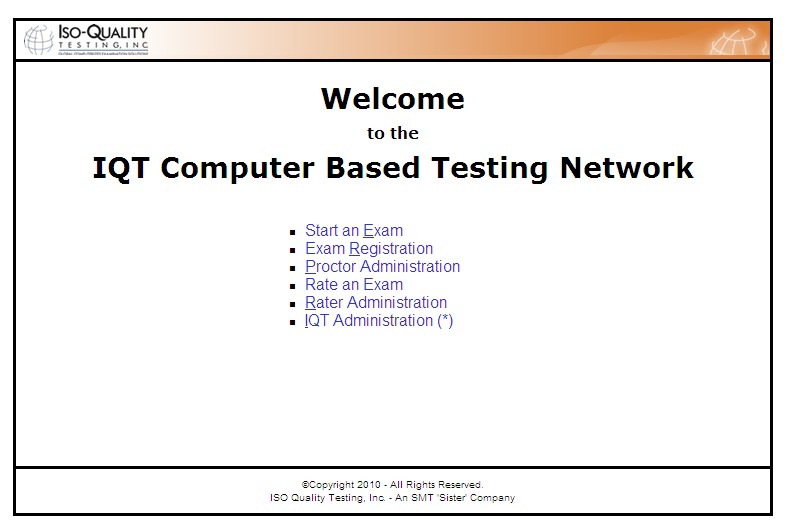 website, www.iqttesting.com, to complete their registration.Once a candidate has made it to theIQT website, they will select the second option: Exam Registration.Step 3.  From the IQT welcome screen, candidates will select from the drop down list Organization: Association of Healthcare Value Analysis Professionals and Exam: Certified Value Analysis Healthcare Professional Exam they have been pre-registered for. This information can be found in the pre-registration email they received earlier (Step 1).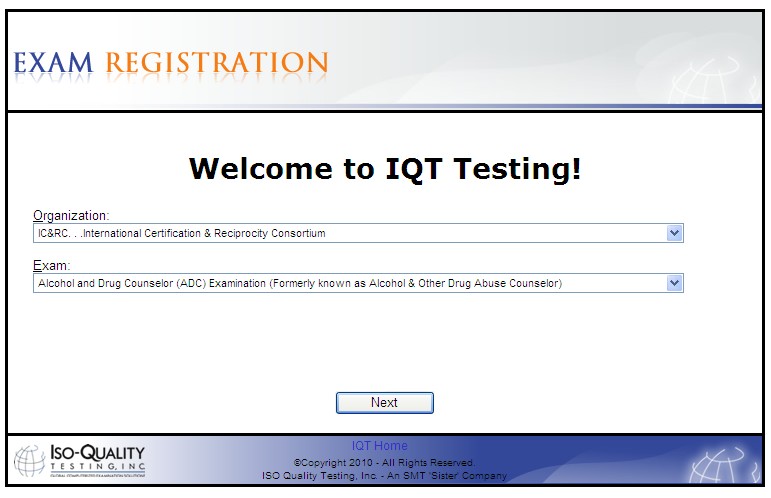 In the first drop down, candidates will select AHVAP, Association of Healthcare Value AnalysisProfessionals.Step 4.   Candidates will then be directed to the Login screen.  It is important to note that a candidate    will not be able to log in unless they have been pre-registered for an exam by the AHVAP office.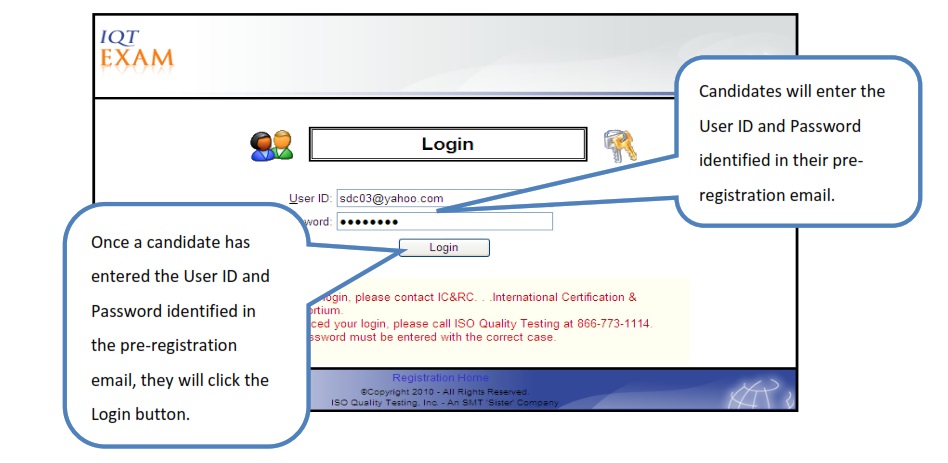 Step 5. 	Candidates will then be directed to the Candidate Profile screen. It is important that candidates verify all information on this page, as this information is used to populate the Admission Document and status letter.  Security procedures do not allow candidates to change their name or email address. This ensures that the candidate who was pre-registered for an exam is the candidate who sits for the exam.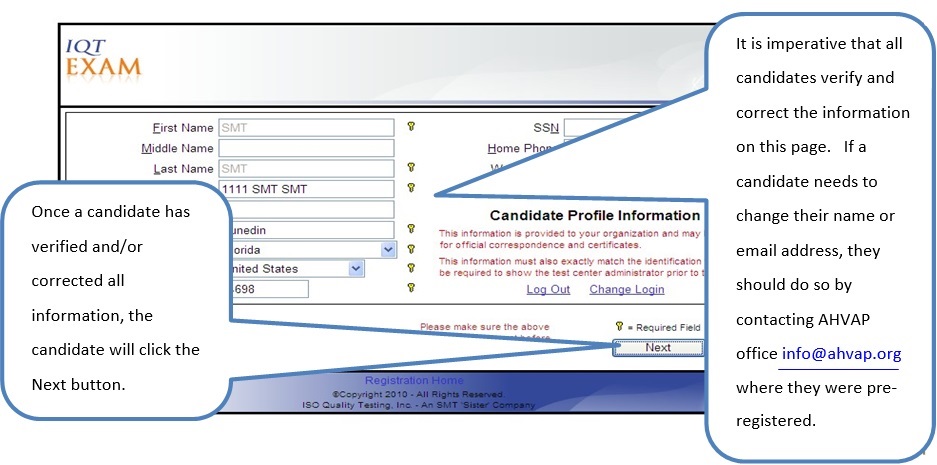 Step 6.  	Candidates will then be directed to the Site Scheduling screen. The candidate will choose the location, date, and time of their exam. This is a time scheduling system, so once a candidate has selected a location, date, and time for their exam and clicks the Next button, they are immediately confirmed for that location, date, and time.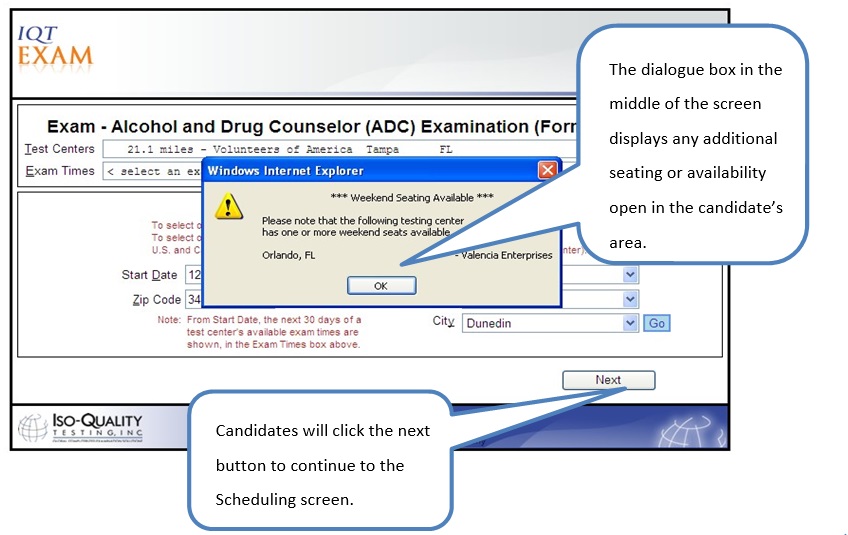 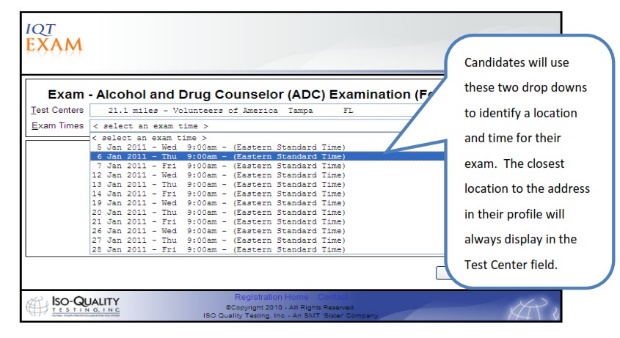 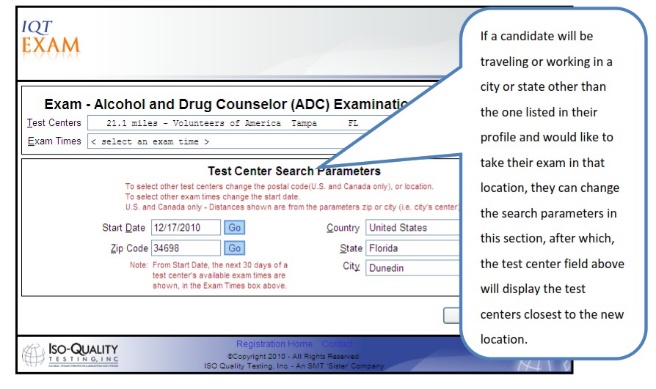 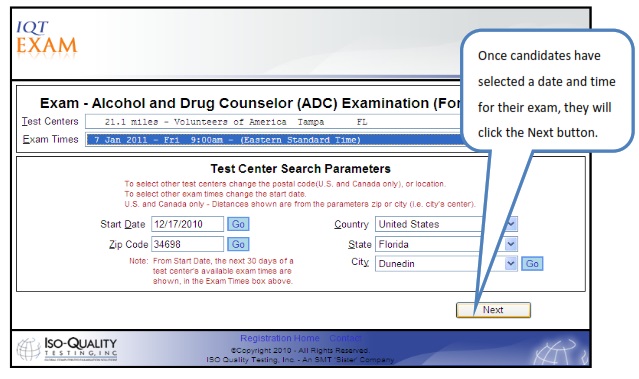 Step 7. 	Once a candidate has selected the location, date, and time of their exam and clicked the Next button, they will be directed to the Confirmation screen.  The candidate must agree to the IQT Examination agreement prior to confirming their exam scheduling choice. Once a candidate clicks the Submit button, their scheduled exam is confirmed and cannot be changed without contacting the AHVAP office where they submitted their application.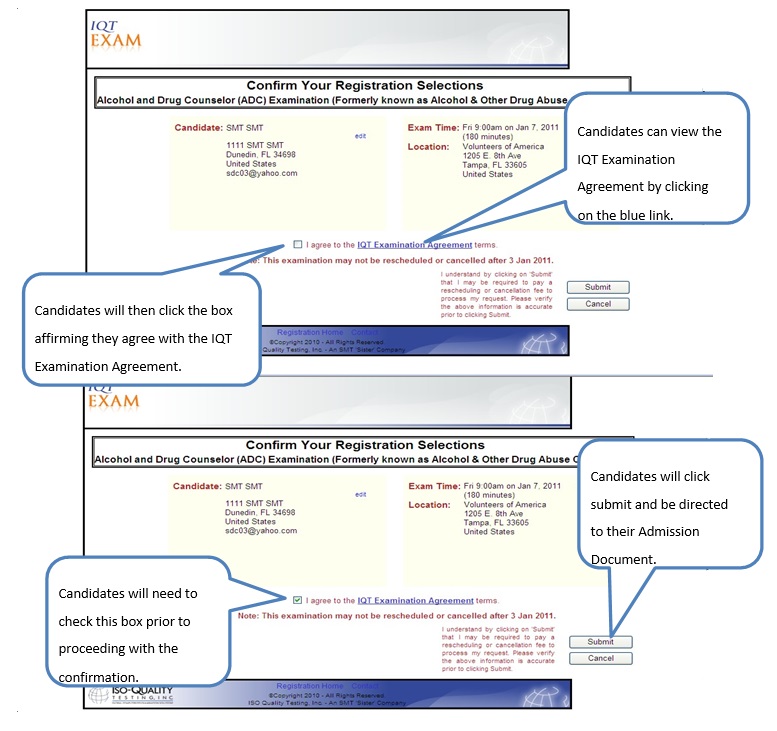 Step 8. 	Once a candidate has clicked the Submit button on the Confirmation screen, they will be presented with their Receipt and Admission Document. The candidate will be immediately prompted to print this document as they will not be permitted entry to the testing center without this document and one form of ID. The ID must be a valid government issued photo ID with signature.  If the candidate loses or misplaces the Admission Document, they may log back into their account and print this document as many times as they deem necessary. This completes the scheduling process.  Candidates should read the Admission Document, as it contains all pertinent information relating to their scheduled exam.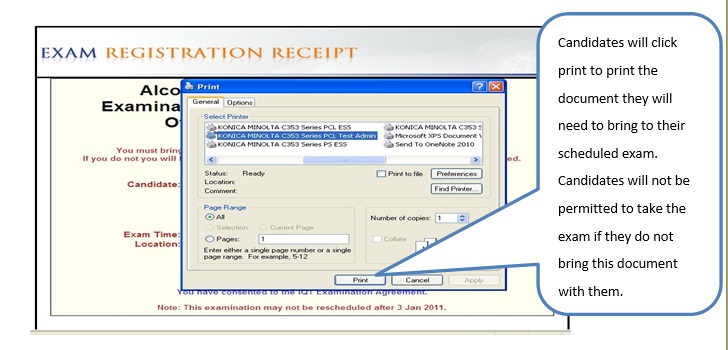 APPLICATION AND TESTING FEE•   Member $270•   Non-Member $370•	Payment may be made by credit card (VISA, MasterCard or American Express).  Examination registration fees are not refundable or transferrable and expire in one year.•	Credit card transactions that are declined will be subject to a $25 handling fee. A certified check or money order for the amount due, including the handling fee, must be sent to Prometric to cover declined credit card transactions.•	If an applicant does not appear for the test, all fees are forfeited; the applicant must resubmit a new, complete application and full examination fee.In the event you are found ineligible to test, $100 of the fee is non-refundable to cover costs of processing.APPEALSRequests for exceptions to Requirements and Fees will be submitted to an AHVAP Board-appointed, three- member panel for review and recommended action.EXAMINATION ADMINISTRATIONExaminations are delivered by computer at approximately 672 Prometric Test Centers located throughout the United States and Canada.  Computer examinations are administered by appointment only.  Available dates will be indicated when scheduling your examination. Appointment starting times may vary by location. Candidates are scheduled on a first-come, first-served basis.TEST CENTER LOCATIONSPrometric Test Centers have been selected to provide accessibility to the most candidates in all states and major metropolitan areas.  A current listing of Prometric Test Centers, including addresses and driving directions, may be viewed at  www.isoqualitytesting.com. Specific address information will be provided when you schedule an examination appointment. Virtual, proctored computer-based testing is also available.SPECIAL ARRANGEMENTS FOR CANDIDATES WITH DISABILITIESPrometric complies with the Americans with Disabilities Act and strives to ensure that no individual with a disability as defined by the ADA as a person who has a physical or mental impairment that substantially limits one or more major life activities, a person who has a history or record of such an impairment, or a person who is perceived by others as having such an impairment is deprived of the opportunity to take the examination solely by reason of that disability.Prometric will provide reasonable accommodations for candidates with disabilities. Candidates must request special accommodations when completing their application. A Prometric Accommodations Specialist will reach out to the candidate to assist with scheduling their exam.•	Wheelchair access is available at all established Test Centers. Candidates must advise Prometric at the time of scheduling that wheelchair access is necessary.•	Candidates with visual, sensory, physical or learning disabilities that would prevent them from taking the examination under standard conditions may request special accommodations and arrangements.Verification of the disability and a statement of the specific type of assistance needed must be made in writing to Prometric at least 45 calendar days prior to your desired examination. Prometric will review the submitted forms and will contact you regarding the decision for accommodations.RESCHEDULING AN EXAMINATIONIf an issue arises that prohibits you from making it to your scheduled exam, you may reschedule prior to (5) calendar days before your scheduled exam date. You may be required to pay a rescheduling fee to process your request. If it is less than (5) calendar days, you will not be allowed to cancel or reschedule your exam unless one of the following 4 situations have occurred:Death in the immediate familyMilitary DeploymentSicknessJury DutyIf you experience any of the above issues, you MUST provide IQT with proper documentation before being rescheduled to a new date. If none of the above are the reason for wanting to reschedule or cancel your exam less than 5 days prior to your exam date, then you will not be allowed to reschedule or cancel your exam. Please also note that if you do not show up, you will be considered a 'No-Show', your examination fees will be forfeited, and you will be required to re-register and pay all fees prior to sitting for the exam. There is no waiting period to re-schedule.MISSED APPOINTMENTS AND FORFEITURESYou will forfeit your examination registration and all fees paid to take the examination under the following circumstances. You will need to login into the Prometric Scheduling System, schedule a new exam date, pay the exam fee, and print your new admission document.•	You wish to reschedule an examination but fail to contact Prometric at least five business days prior to the scheduled testing session.•   You wish to reschedule a second time.•   You appear more than 15 minutes late for an examination.•   You fail to report for an examination appointment.INCLEMENT WEATHER, POWER FAILURE OR EMERGENCYIn the event of inclement weather or unforeseen emergencies on the day of an examination, Prometric will determine whether circumstances warrant the cancellation, and subsequent rescheduling, of an examination. The examination will usually not be rescheduled if the Test Center personnel are able to open the Test Center.You may contact Prometric, 866-773-1114, prior to the examination to determine if Prometric has been advised that any Test Centers are closed. Every attempt is made to administer the examination as scheduled; however, should an examination be canceled at a Test Center, all scheduled candidates will receive notification following the examination regarding rescheduling or reapplication procedures.If power to a Test Center is temporarily interrupted during an administration, your examination will be restarted. The responses provided up to the point of interruption will be intact, and you will be able to continue right where you left off.TAKING THE EXAMINATIONYour examination will be given via computer at a Prometric Test Center. You do not need any computer experience or typing skills to take the computer examination. On the day of your examination appointment, report to the Test Center 15 minutes prior to your scheduled testing time.  If you arrive more than 15 minutes after the scheduled testing time, you may not be admitted.IDENTIFICATION•	To gain admission to the Test Center, you must present your admission letter and one form of identification. The form must be government issued, current and include your name, signature and photograph.  No form of temporary identification will be accepted. You will also be required to sign a roster for verification of identity.•	Examples of acceptable identifications include driver’s license with photograph; state identification card with photograph; passport; military identification card with photograph.•   The name on the Identification must match the name on the Admission Letter.•	Failure to provide appropriate identification at the time of the examination is considered a missed appointment. There will be no refund of examination fees.SECURITYPrometric administration and security standards are designed to ensure all candidates are provided the same opportunity to demonstrate their abilities. The Test Center is continuously monitored by audio and video surveillance equipment for security purposes.The following security procedures apply during the examination:Examinations are proprietary. No cameras, notes, tape recorders, pagers or cellular/smart phones are allowed in the testing room. Possession of a cellular/smart phone or other electronic devices is strictly prohibited and will result in dismissal from the examination.Only silent, non-programmable calculators without alpha keys or printing capabilities are allowed in the testing room.No guests, visitors or family members are allowed in the testing room or reception areas.Candidates may be subjected to a metal detection scan upon entering the examination room.PERSONAL BELONGINGSNo personal items, valuables or weapons should be brought to the Test Center. Only wallets, keys and non- programmable calculators are permitted. Large coats and jackets must be left outside the testing room. You will be provided a soft locker to store your wallet and/or keys with you in the testing room. The proctor will lock the soft locker prior to you entering the testing room. You will not have access to these items until after the examination is completed. Please note the following items will not be allowed in the testing room except securely locked in the soft locker.•   Watches•   Hats•   Wallets•   Keys•   Cell PhonesOnce you have placed your personal belongings into the soft locker, you will be asked to pull out your pockets to ensure they are empty. If you bring personal items that will not fit in the soft locker, you will not be able to test. The site will not store or be responsible for your personal belongings.If any personal items are observed or heard (e.g., cellular/smart phones, alarms) in the testing room after the examination is started, you will be dismissed, and the administration will be forfeited.EXAMINATION RESTRICTIONS•   Pencils will be provided during check-in.•	You will be provided with one piece of scratch paper at a time to use during the examination, unless noted on the sign-in roster for a particular candidate. You must return the scratch paper to the proctor at the completion of testing or you will not receive your score report.•   No documents or notes of any kind may be removed from the Test Center.•   No questions concerning the content of the examination may be asked during the examination.•   Eating, drinking or smoking is not permitted in the Test Center.•	You may take a break whenever you wish, but you will not be allowed additional time to make up for time lost during breaks.MISCONDUCTIf you engage in any of the following conduct during the examination you may be dismissed, your scores will not be reported and examination fees will not be refunded. Examples of misconduct are when you:•   Create a disturbance, are abusive or otherwise uncooperative;•   Display and/or use electronic communications devices such as pagers, cellular/smart phones;•   Talk or participate in conversation with other examination candidates;•   Give or receive help or are suspected of doing so;•   Leave the Test Center during the administration;•   Attempt to record examination questions or make notes;•   Attempt to take the examination for someone else;•   Are observed with personal belongings, or•   Are observed with unauthorized notes, books or other aids not listed on the roster.COPYRIGHTED EXAMINATION QUESTIONSAll examination questions are copyrighted. It is forbidden under federal copyright law to copy, reproduce, record, distribute or display these examination questions by any means, in whole or in part. Doing so may subject you to severe civil and criminal penalties.COMPUTER LOGINAfter your identification has been confirmed, you will be directed to a testing station. You will be instructed on-screen to enter your unique User ID and Passcode.PRACTICE EXAMINATIONPrior to attempting the examination, you will be given the opportunity to get familiar with the exam software by taking the Demo Exam on the computer.Prior to starting the certification exam at the test center, you will have access to an exam tutorial that will highlight the system features and functionality.   The time you use for the tutorial is NOT counted as part of your examination time or score.When you are comfortable with the computer testing process, you may quit the tutorial session and begin      the timed examination.TIMED EXAMINATIONFollowing the tutorial, you will begin the timed examination. There are 110 items (100 scored and 10 pre-test)on the examination. You will have two (2) hours to complete the examination.The computer monitors the time you spend in the examination. The examination will terminate if you exceed the time allowed.  The Time feature may be turned off during the examination.Only one examination question is presented at a time.  Choices of answers to the examination question are identified as A, B, C or D.  You must indicate your choice by either typing in the letter in the response box in the lower left portion of the computer screen or clicking on the option using the mouse. To change your answer, enter a different option by typing in the letter in the response box or by clicking on the option using the mouse. You may change your answer as many times as you wish during the examination time limit.To move to the next question, click on the forward button or arrow (>) in the lower right portion of the screen. This action will move you forward through the examination question by question. If you wish to review any question(s), you can select the specific question in the navigation grid or click the backward arrow (<) or use the left arrow key to move backward through the examination.An examination question may be left unanswered for return later in the examination session. Questions may also be bookmarked for later review by clicking in the yellow square under the navigation grid.CANDIDATE COMMENTSDuring the examination, you may make comments on any question by clicking on the Comment on the Question button under the navigation grid. This opens a dialogue box where comments may be entered. Comments will be reviewed, but individual responses will not be provided.FOLLOWING THE EXAMINATIONAfter completing the examination, you are asked to answer a short evaluation of your examination experience. Then, you are instructed to report to the examination proctor to receive an examination completion report.The minimum score required to pass the examination is determined by a process known as the Angoff method, in which subject-matter experts estimate the difficulty of each item on the examination. Estimations are averaged to determine the minimum passing score, which represents the amount of knowledge a Certified Value Analysis Healthcare Professional would likely demonstrate on the examination.IF YOU PASS THE EXAMINATIONCandidates who are successful in passing the examination will receive a congratulatory packet and a certificate suitable for framing from AHVAP approximately four to six weeks after the examination.IF YOU FAIL THE EXAMINATIONCandidates who are unsuccessful in passing the examination will be automatically pre-registered to retake the examination. There is no limitation to the number of times a candidate may test for certification, and there is a 30-day-wait period between retakes. Once you receive your new preregistration email, please visit www.iqttesting.com to schedule your exam.  You will be required to pay a new examination fee.SCORE CANCELLATIONPrometric is responsible for the validity and integrity of the scores they report. On occasion, occurrences, such as computer malfunction or misconduct by a candidate, may cause a score to be suspect. Prometric reserves the right to void or withhold examination results if, upon investigation, violation of its regulations is discovered.FAILING TO REPORT FOR AN EXAMINATIONIf you fail to report for an examination, you will forfeit the registration and all fees paid to take the examination. A completed application form and examination fee is required to reapply for examination.CONFIDENTIALITYInformation about candidates for testing and their examination results are considered confidential. Studies and reports concerning candidates will contain no information identifiable with any candidate, unless authorized by the candidate.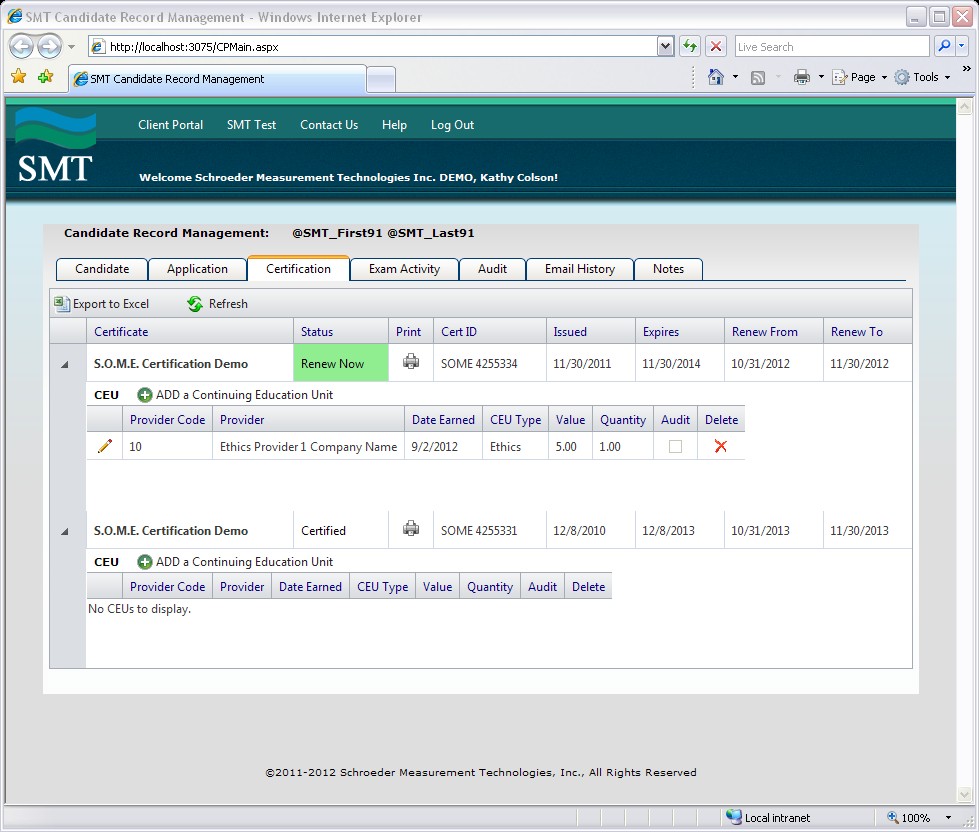 You are able to log into your certification record and reprint the result letter as you deem appropriate.CERTIFICATION RENEWAL•   Recertification Feeo Member  $150o Non-Member $250•   Term is 3 years•	Applicant is required to submit a record of completion of 45 hours of educational credits related to the four pillars of Healthcare Value Analysis: Governance and Structure, Healthcare Value Analysis Methodology, Professionalism and Business Ethics, and Finance. Credit hours must be logged in the SMT Candidate Processing system (smttest.com). The following information is required to log youreducation: Provider type (select the type of education hours earned from the drop-down list), Provider name, Domain (select the AHVAP pillar from the drop-down list), Quantity (number of educationalhours earned for the activity), and date earned.  Click on “Saved” at the top left of the screen to add theentry. The log keeps a running tally of your credit hours.Click the printer icon to view and print theCertificate.Click ADD a ContinuingEducation Unit to enter inCEU’s.Click Renew Now to renew your Certificate.Click Save to save changes, Cancel tocancel changes.Add CEU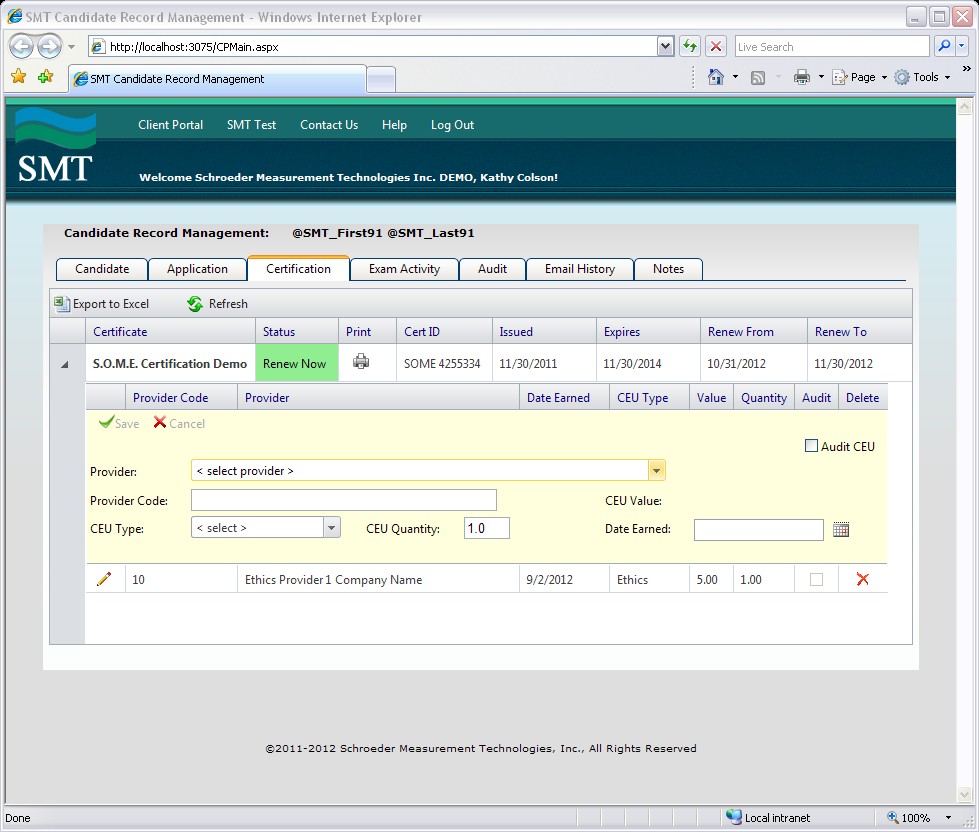 Select CEU provider from provider list, enter the quantity (occurrence, years, etc.) andthe date earned.•   Educational Credits required for renewal based on the Education Type, Maximum Credits and Proof ofCompletion per the table below.•     Educational credits must be completed during the current certification renewal period.  Excess creditsdo not carry over to the next period.•	Proof of completion must be submitted only if you receive notice your educational entry is being audited.•	Sessions must be at least 30 minutes in duration and be reported in a minimum of 0.5 contact hour increments•	Attendees must be in attendance at least 50 minutes of a 60-minute webinar/lecture to receive credit for the session.  Hours reported in excess of the maximum allowed for an Education type will not be eligible toward certification renewal requirements.  EDUCATIONAL CREDITS QUICK REFERENCEREINSTATEMENT OF AN EXPIRED CERTIFICATION 

When certification is not renewed by the expiration date, certification may be reinstated up to 12 months following the expiration date by: Sending a request for CVAHP Reinstatement to info@ahvap.org with “CVAHP Reinstatement” in the subject line. Prometric will be notified so that your SMT Candidate site can be activated to allow you access to the system.Submitting a record of completion of 45 hours of educational credits related to the four pillars of Healthcare Value Analysis: Governance and Structure, Healthcare Value Analysis Methodology, Professionalism and Business Ethics, and Finance. CE’s must be completed in the three year period preceding the date the application is submitted. Educational credit hours must be logged in the SMT Candidate Processing system https://www.smttest.com/candidaterecordmanagement/cplogin.aspx?cnid=311 before the renewal can be processed and may be subject to a random audit.The applicant must submit the renewal fee AND a $50.00 administrative fee with the request for reinstatement. The new 3 year certification period begins the date the application is approved.Note: For certifications that have expired more than 12 months beyond the expiration date, certification may be reinstated by registering for and successfully completing the CVAHP Certification exam.Content Area# of Questions on ExamGovernance and Structure30Healthcare Value Analysis Methodology30Professionalism and Business Ethics15Finance25The total score is based on 100 scored items. The examination also includes 10 pretest items which are not counted in the scoring of the examination.The total score is based on 100 scored items. The examination also includes 10 pretest items which are not counted in the scoring of the examination.Education Activity TypeEducation DescriptionMaximum Credits eligible to be applied per renewal periodProof of completion required for auditAttendance to CEEvent/programAttendees must be inattendance at least 50 minutes of a 60-minute or 25 minutes of a 30 minute webinar/lecture to receive credit for the session45 CEProof of attendanceEducational Program/Professional Presentation/ PodcastPreparation andpresentation of an educational session will recognize 10 hours of educational credit for each one-hour presentation and 5 hours for a one-half hour presentationNo more than 20educational creditsSubmit date, time,location and title of presentation and presenter name(s)Authoring/PublishingProfessional publication toinclude state and national organization publications5 educational credits foreach article with maximum of 15 educational creditsan e-link to the article orinclude a copy of the article.Academic CourseworkFrom an accredited collegeor university•    One (1) semester credit= 15 contact hours•    One (1) quarter credit =10 contact hoursIncludes in-person and online15 contact HoursGrade report orcopy of transcriptSelf-study programProgram provided by aprofessional healthcare Association. Provider must award contact hours•	Includes audio conferences and online educationMaximum 9 contact hoursCertificate of completionwith contact hours earnedPoster Presentation(national meeting)Subject: value analysisMaximum 6 contact hours3 different posters2 contact hours eachElectronic copy of posterBlog or other Social MediacontributionsResearch and evidence-based information related to value analysis. Opinion piecesContactinfo@AHVAP.org to discusse-link to posting